ПРОТОКОЛ заседания конкурсной комиссииАКЦИОНЕРНОЕ ОБЩЕСТВО «ВАГОНРЕММАШ» (АО «ВРМ»)«12» февраля 2020 г.				             	№ ВРМ –ЗК/12 - КК1Присутствовали:Повестка дня:     О подведении итогов запроса котировок цен № 12/ЗК-АО «ВРМ» /2020 с целью выбора организации на право заключения договора на поставку электрооборудования для нужд Тамбовского ВРЗ и Воронежского ВРЗ – заводов – филиалов АО «ВРМ» в 2020 г.   Информация представлена заместителем начальника службы МТО Комаровым В.А.Комиссия решила:          1. Согласиться с выводами и предложениями экспертной группы (протокол от «12» февраля 2020 г. № 12/ЗК-АО ВРМ/2020-ЭГ2):1) По лоту № 1В связи с тем, что подана только одна котировочная заявка, в соответствии с п. 5.14. пп. 1) котировочной документации признать запрос котировок цен № 12/ЗК-АО «ВРМ» /2020 несостоявшимся и в соответствии с п. 5.15 запроса котировок цен поручить службе МТО УС АО «ВРМ»  в установленном порядке обеспечить заключение договора с ООО «Электронные Инженерные Системы» со стоимостью предложения- 98 440 900 (Девяносто восемь миллионов четыреста сорок тысяч девятьсот) рублей 00 копеек, без учета НДС, 118 129 080 (Сто восемнадцать миллионов сто двадцать девять тысяч восемьдесят) рублей 00 копеек, с учетом НДС.По лоту № 2В связи с тем, что подана только одна котировочная заявка, в соответствии с п. 5.14. пп. 1) котировочной документации признать запрос котировок цен № 12/ЗК-АО «ВРМ» /2020 несостоявшимся и в соответствии с п. 5.15 запроса котировок цен поручить службе МТО УС АО «ВРМ»  в установленном порядке обеспечить заключение договора с ООО «Электронные Инженерные Системы» со стоимостью предложения- 235 177 200 (Двести тридцать пять миллионов сто семьдесят семь тысяч двести) рублей 00 копеек, без учета НДС, 282 212 640 (Двести восемьдесят два миллиона двести двенадцать тысяч шестьсот сорок) рублей 00 копеек, с учетом НДС.По лоту № 3В связи с тем, что подана только одна котировочная заявка, в соответствии с п. 5.14. пп. 1) котировочной документации признать запрос котировок цен № 12/ЗК-АО «ВРМ» /2020 несостоявшимся и в соответствии с п. 5.15 запроса котировок цен поручить службе МТО УС АО «ВРМ»  в установленном порядке обеспечить заключение договора с ООО «Электронные Инженерные Системы» со стоимостью предложения- 59 532 500 (Пятьдесят девять миллионов пятьсот тридцать две тысячи пятьсот) рублей 00 копеек, без учета НДС, 71 439 000 (Семьдесят один миллион четыреста тридцать девять тысяч) рублей 00 копеек, с учетом НДС.По лоту № 4В связи с тем, что подана только одна котировочная заявка, в соответствии с п. 5.14. пп. 1) котировочной документации признать запрос котировок цен № 12/ЗК-АО «ВРМ» /2020 несостоявшимся и в соответствии с п. 5.15 запроса котировок цен поручить службе МТО УС АО «ВРМ»  в установленном порядке обеспечить заключение договора с ООО «Электронные Инженерные Системы» со стоимостью предложения- 4 342 990 (Четыре миллиона триста сорок две тысячи девятьсот девяносто) рублей 00 копеек, без учета НДС, 5 211 588 (Пять миллионов двести одиннадцать тысяч пятьсот восемьдесят восемь) рублей 00 копеек, с учетом НДС.Решение принято единогласно.Подписи.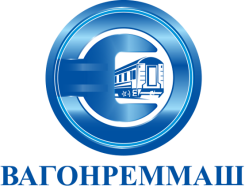 АКЦИОНЕРНОЕ ОБЩЕСТВО «ВАГОНРЕММАШ»105005, г. Москва, наб. Академика Туполева, дом 15, корпус 2, офис 27тел. (499) 550-28-90, факс (499) 550-28-96, www.vagonremmash.ruПредседатель Конкурснойкомиссии									Члены Конкурсной комиссии: 